РАСПОРЯЖЕНИЕ29 марта 2016 г.                                           № 18                                             с. Эсто-АлтайНа основании Закона Республики Калмыкия «О пенсии за выслугу лет лицам, замещавшим государственные должности Республики Калмыкия, должности государственной гражданской службы Республики Калмыкия», Положения «О порядке назначения пенсии за выслугу лет, лицам, замещавшим выборные муниципальные должности и должности муниципальной службы Эсто-Алтайского сельского муниципального образования Республики Калмыкия», утвержденного решением Собрания депутатов Эсто-Алтайского сельского муниципального образования Республики Калмыкия № 26 от 21.11.2013 г., в соответствии с Федеральным законом от 06.10.2003 года № 131-ФЗ «Об организации местного самоуправления в Российской Федерации», Устава Эсто-Алтайского сельского муниципального образования Республики Калмыкия, решения комиссии о назначении пенсии за выслугу лет № 2 от 29 марта 2016 г., поданного заявления:1. Установить гражданам, замещавшим должности муниципальной службы в администрации Эсто-Алтайского сельского муниципального образования Республики Калмыкия пенсию за выслугу лет (приложение №1)2. Главному специалисту администрации Эсто-Алтайского сельского муниципального образования Республики Калмыкия предусмотреть выделение финансовых средств на выплату пенсий за выслугу лет.3. Распоряжение Главы администрации Эсто-Алтайского сельского муниципального образования Республики Калмыкия № 69 от 30 декабря 2015 года считать утратившим силу.Глава Эсто-Алтайкогосельского муниципального образованияРеспублики Калмыкия (ахлачи)                                                                     А.К. МанджиковПриложение №1к распоряжению Главы администрацииЭсто-Алтайского СМО РК№ 18, 29 марта 2016 г.Список граждан, замещавших должности муниципальной службы в администрации Эсто-Алтайского сельского муниципального образования Республики Калмыкия, которым установлена пенсия за выслугу летАдминистрация Эсто-Алтайского сельского муниципального образованияРеспублики КалмыкияАдминистрация Эсто-Алтайского сельского муниципального образованияРеспублики КалмыкияАдминистрация Эсто-Алтайского сельского муниципального образованияРеспублики Калмыкия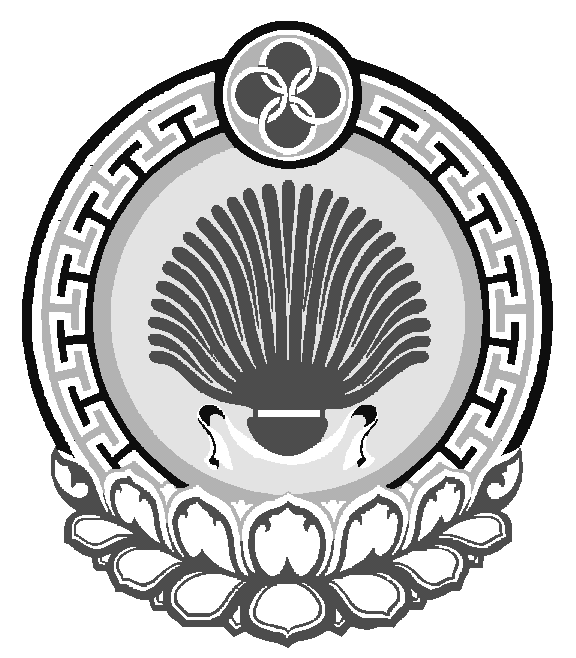 359026,Республика Калмыкия, с. Эсто-Алтай, ул. Карла МарксаИНН 0812900527, т. (84745) 98-2-41, е-mail: esto-altay@yandex.ru 359026,Республика Калмыкия, с. Эсто-Алтай, ул. Карла МарксаИНН 0812900527, т. (84745) 98-2-41, е-mail: esto-altay@yandex.ru 359026,Республика Калмыкия, с. Эсто-Алтай, ул. Карла МарксаИНН 0812900527, т. (84745) 98-2-41, е-mail: esto-altay@yandex.ru Ф.И.О.Должность муниципальной службыСумма пенсии за выслугу лет(руб.)С какого срокаКороль Галина ВасильевнаГлава Эсто-Алтайского СМО РК3823,173135,562944,042919,381610,11с 1 декабря 2013 г.с 1 февраля 2014 г.с 1 апреля 2014 г.с 1 января 2015 г.с 1 февраля 2015 г.